UMPIRE  INTERNATIONAL COURSE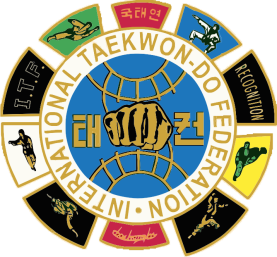 INFORMACION OFICIALLugar : Club Comunicaciones, Av. San Martin 5125  - CABA.Fecha  : 20 - 21 de Abril de 2024-  Fecha limite de inscripción:  19 de Abril de 2024Registración : Debe realizarse a través de la base de datos ITF. Costo 100 usd. Con opción al Certificado Internacional Umpire Clase A :  125 Euros.Clase B:  65 Euros.  Horario: Sabado 20 :   de 10: 00 a  13:00 Hs.   y de 14:00  a 17:00 hs. Hora ArgentinaDomingo 21: de 10:00 a  13:00 Hs.   y de 14:00 a 17:00 hs. Hora Argentina Presencial y On line. El  Curso es Oficial ITF,  por lo tanto todos los participantes tendrán  la opción de solicitar el Certificado  Umpire Clase  A ( 3ero, 4to , 5to , 6to y 7mo Dan y Clase B .   Asimismo se entregaran diplomas Nacionales ATF a todas las graduaciones. Todos los participantes deberán presentarse  con la vetimenta oficial de Umpire: Saco Azul, Camisa Blanca, corbata azul, pantalón azul y zapatillas blancas. La organización  brindara el link para que cada participante ingrese directamente.  Cada Participante  tendrá que ingresar al link  con la cámara encendida y con el audio apagado y  con el apellido  al pie de  su perfil.  Es indispensable  este requisito. Quien no tenga el el Nombre  visible no podrá ingresar al curso.  Se aconseja previamente para un rápido ingreso,  entrar al zoom y configurar estos datos.  Los participantes que participen On Line  deberán estar 15 minutos antes del comienzo de cada etapa en la sala de espera. TEMARIO DEL SEMINARIO: 1ERA ETAPAPROPOSITO- Y CLASES DE UMPIRESCOMPOSICION DEL CONSEJO DE AREAS DE COMPETENCIADERECHOS Y DEBERES DEL PRESIDENTE DEL JURADODERECHOS Y DEBERES DE LOS ARBITROSCOMPORTAMIENTO REGLAMENTACION DE VESTIMENTATRATAMIENTO DE LOS ARBITROSREGULACION DE LA PENALIZACION TERMINOS OFICIALES DE JUZGAMIENTOSEÑALIZACIONES DE EVALUACION PRACTICA DE PUNTUACIONSEGUNDA ETAPA:ACTUALIZACION DE REGLAS DE COMPETENCIA  DE TUL, COMBATE, TECNICA DE PODER, TECNICA ESPECIALES Y DEFENSA PERSONAL.TODOS LOS PARTICIPANTES PODRAN  REALIZAR  PREGUNTAS QUE SERAN  ESCRITAS EN EL CHAT DEL ZOOM. Test  : Tendra lugar a la finalización del curso. FINALIZACION : ENTREGA DE LOS CERTIFICADOS  A LOS PRESENTES Y  VIA E MAIL A LOS PARTICIPANTES VIRTUALES. 